EuropaProperty.com and CEO Manufacturing Magazine are proud to announce the second annual CEE Manufacturing Excellence Awards & Strategy Summit. Our annual industry event covers, supports and recognizes manufacturing success in all sectors of the industry. Building on the success of our inaugural event, the Manufacturing Excellence Awards & Summit is being hosted June 10/11, 2014 once again in the beautiful InterContinental ballroom. With over 300 industry leaders attending the Summit and gala and with 16 awards covering the leading manufacturers and suppliers this event is not to be missed. New manufacturers, suppliers and industry professionals already confirming their attendance we are expecting over 400 VIP guests.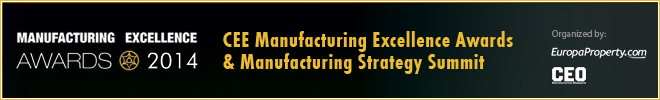 The 2nd Annual CEE Manufacturing Awards Gala & Strategy Summit is the flagship event for manufacturing in the Central and Eastern European Region and including the South Eastern Europe. Our annual industry event covers, supports and recognizes manufacturing success in all sectors of the industry. The two day summit is a combination of presentations and discussion panels.EuropaProperty.com – is covering the CEE Russia-CIS region for the past 12 yearsfor commercial and corporate real estate with focuses on the Manufacturing realestate sector.CEO – Manufacturing Magazine covers the CEE region and is distributed toManufacturing CEO’s and senior directors involved in the region. The magazine ispublished quarterly with the next edition coming out in September.For more information about the event including nomination process/ the jury/ program/ Summit sponsorship and partnership opportunities / attending the event please go to: www.ManufacturingAwards.eu